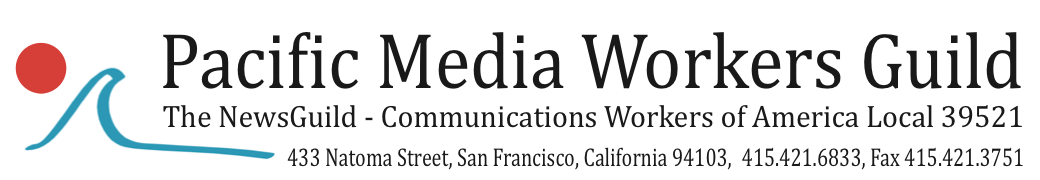 Guild Scholarship ApplicationApplication must be submitted with complete high school transcript by graduating seniors accepted by an accredited college or university as an entering freshman for the 2021-2022 school year. The application AND transcript must be received by the deadline of July 23, 2021, in order to be considered. This form may be filled out on your computer and then submitted to:GUILD SCHOLARSHIP COMMITTEE at staff@mediaworkers.orgName: Age:Address:City, State, Zip: Phone:Email:Name of Guild member:Relationship to member:Newspaper or unit:Department:College attending:Major/minor: HONORS OR ACADEMIC DISTINCTIONS: WORK EXPERIENCE: (Include summer and part-time jobs, employer, type of work, etc.)COMMUNITY INVOLVEMENT ACTIVITIES: (School, sports, community service, church, etc. Include any offices held.) EDUCATIONAL PLANS: Describe your proposed academic program, your goals within this program, and your long-term career goals. Why have you made these choices?FINANCIAL NEED INFORMATION: Will you receive funds from any other scholarship or award or financial aid? If so, list them please. Do you plan to work while in college? (If yes, what type of work, how many hours per week)PERSONAL OR FINANCIAL HARDSHIPS: (Please describe if applicable)OTHER INFORMATION YOU FEEL IS IMPORTANT: